Hirwaun & Penderyn Community Council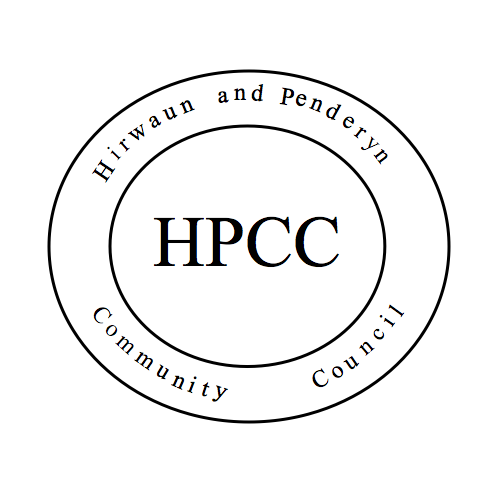 Small Grants SchemeApplication for GrantWe welcome applications for grant funding primarily from community groups in Hirwaun and Penderyn.Who and how will we support?The Community Council wishes to focus on supporting the local community. Grants will be considered for local voluntary groups and charities. All grant applications will be considered on their individual merits.When deciding on the allocation of grants, we will give consideration to the following criteria:Is the organisation based in our Community Council area, or supports the residents of our area?Grants for a specific purpose will have priority over those to support the general activities of the organisation;Will the grant enable more local people to apply for funding from other organisations?If you need assistance to complete this form, please contact the Executive Officer on hpcc01@btconnect.com or 01685 812850. Application FormYour organisationYour applicationAdditional Information: Please attach the following to your application:Current bank statement, from all bank accounts held (including bond or trust accounts).Your constitution, governing document, or aims and objectives.Details of any applications made/received to other grant giving bodies.Conditions of GrantGrants will be given subject to the following conditions:1. Beneficiaries agree that they will refer to Community Council support in their record/promotional materials.2. Hirwaun & Penderyn Community Council will put details of the organisation and the grant paid to them on the Community Council website.  3. Depending on the nature of the request the Community Council reserves the right to impose other conditions.Your contact details for the purpose of this applicationName of organisationPurpose of organisationWhy do you need a grant?What is the total cost of your requirements? Please provide quotesHow will any monies raised by a successful grant be used?How much are you asking the Community Council for?Who will benefit from this grant?Cheque payable toName of applicant Contact addressEmail address SignatureDate